VYSVĚTLENÍ/ZMĚNA/DOPLNĚNÍ ZADÁVACÍCH PODMÍNEK Č. 3Veřejná zakázka je zadávána dle zákona č. 134/2016 Sb., o zadávání veřejných zakázek, ve znění pozdějších předpisů (dále jen Zákon)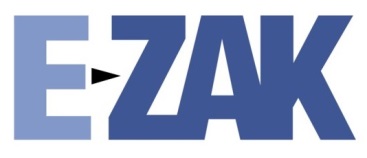 Zakázka je zadávána v certifikovaném elektronickém nástroji E-ZAK, který je dostupný na https://zakazky.brno-stred.cz/.V Brně dne 18. 7. 2022ÚVODZadavatel Vám poskytuje v souladu s § 98 odst. 3 Zákona, tedy na základě předchozí žádosti, vysvětlení zadávací dokumentace k výše uvedenému zadávacímu řízení. Žádost o vysvětlení zadávací dokumentace byla doručena prostřednictvím elektronického nástroje E-ZAK v souladu se zadávací dokumentací dne 18. 7. 2022, tedy ve lhůtě stanovené Zákonem.Znění žádosti„Dobrý den,prosíme o doplnění seznamu vozidel co do data 1. registrace vozidel. Děkujeme“vysvětlení ZADÁVACÍCH PODMÍNEKZadavatel tímto poskytuje požadované informace:Jelikož k první registraci posledního vozidla značky Citroën Berlingo došlo shodou okolností dnes, tj. 18. 7. 2022, uveřejňuje Zadavatel zároveň v souladu s ustanovením § 99 odst. 1 Zákona doplnění čísla registrační značky tohoto vozidla (zeleným písmem zde v tabulce).vyjádření ke lhůtě pro podání nabídekVzhledem k tomu, že nedochází ke změně zadávací dokumentace, ale k pouhému doplnění, které svou povahou nevyžaduje delší čas pro zpracování nabídky, lhůta pro podání nabídek se nemění.PODPISVeřejná zakázka„Pojištění pro MČ Brno-střed“Druh zadávacího řízeníOtevřené řízeníRežim veřejné zakázkyNadlimitníDruh zakázkySlužbyPředpokládaná hodnota zakázky16 256 000 Kč (osvobozeno od DPH), včetně vyhrazené změny závazku dle § 100 odst. 3 ZákonaAdresa profilu zadavatelehttps://zakazky.brno-stred.cz/profile_display_2.htmlDatum zahájení řízení30. 6. 2022Zadavatel:Statutární město Brnoměstská část Brno-středDominikánská 2601 69 BrnoZastoupení podle § 43 Zákona:QCM, s.r.o. se sídlem Heršpická 813/5, 639 00 Brnozapsaná v obchodním rejstříku spisová značka C 40722 vedená u Krajského soudu v Brně IČO: 44992785IČO: 26262525RZtovární značka typdruh vozidlarok výrobyDatum první registrace vozidlaRZtovární značka typdruh vozidlarok výrobyDatum první registrace vozidla4B4 6510Renault Traficosobní200603.01.20075B5 5177Škoda Fabia combiosobní200402.08.20042BM 4989Škoda Scalaosobní202010.09.20202BV 5150Citroën Berlingoužitkové202218.07.2022Zadavatel:Statutární město Brnoměstská část Brno-středDominikánská 2601 69 BrnoMgr. Adéla PalovskáAdministrátor VZPodepsáno elektronicky